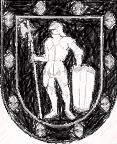 ALYTAUS REGIONO PLĖTROS TARYBA SPRENDIMASDĖL ALYTAUS REGIONO PLĖTROS TARYBOS 2016 M. RUGSĖJO 19 D. SPRENDIMO NR. 51/6S-37 „DĖL LIETUVOS RESPUBLIKOS KULTŪROS MINISTERIJOS 2014–2020 METŲ EUROPOS SĄJUNGOS FONDŲ INVESTICIJŲ VEIKSMŲ PROGRAMOS PRIEMONĖS NR. 07.1.1-CPVA-R-305 „MODERNIZUOTI SAVIVALDYBIŲ KULTŪROS INFRASTRUKTŪRĄ“ IŠ EUROPOS SĄJUNGOS STRUKTŪRINIŲ FONDŲ LĖŠŲ SIŪLOMŲ BENDRAI FINANSUOTI ALYTAUS REGIONO PROJEKTŲ SĄRAŠO PATVIRTINIMO“ PAKEITIMO2019 m. lapkričio 27  d. Nr. 51/6S-65AlytusAlytaus regiono plėtros taryba  n u s p r e n d ž i a : Pakeisti Lietuvos Respublikos kultūros ministerijos 2014–2020 metų Europos Sąjungos fondų investicijų veiksmų programos priemonės Nr. 07.1.1-CPVA-R-305 „Modernizuoti savivaldybių kultūros infrastruktūrą“ iš Europos Sąjungos struktūrinių fondų lėšų siūlomų bendrai finansuoti Alytaus regiono projektų sąrašą, patvirtintą Alytaus regiono plėtros tarybos 2016 m. rugsėjo 19 d. sprendimu Nr. 51/6S-37 „Dėl Lietuvos Respublikos kultūros ministerijos 2014–2020 metų Europos Sąjungos fondų investicijų veiksmų programos priemonės Nr. 07.1.1-CPVA-R-305 „Modernizuoti savivaldybių kultūros infrastruktūrą“ iš Europos Sąjungos struktūrinių fondų lėšų siūlomų bendrai finansuoti Alytaus regiono projektų sąrašo patvirtinimo“, ir jį išdėstyti nauja redakcija (pridedama).Tarybos pirmininkas                                                                                                     Nerijus Cesiulis